Universidad de Chile 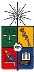 Facultad de Ciencias SocialesEscuela de Ciencias SocialesCarrera de PsicologíaProgramaInclusión Educativa y Atención a la Diversidad en la Educación EscolarI.- Identificación de la actividad curricularI.- Identificación de la actividad curricularCarrera en que se dicta:PsicologíaProfesor o equipo:Mauricio López (más invitados).Ciclo al que pertenece:EspecializaciónSemestre:6º y 8ºModalidad:PresencialCarácter:OptativoPre - requisitos:Psicología EducacionalAño2018II.- Descripción / Justificación de la actividad curricularII.- Descripción / Justificación de la actividad curricularEn Chile, como en el mundo, las políticas educativas para atender a la diversidad del alumnado, sea ésta derivada de discapacidad, género, origen cultural, o nivel socioeconómico, están siendo objeto de una creciente atención y revisión, surgiendo con fuerza el planteamiento de la inclusión educativa como la respuesta educativa más coherente con los derechos humanos, la equidad y los avances en el conocimiento psicológico y educativo. El curso se propone revisar algunos de los marcos de referencia del movimiento de la inclusión educativa, sus fundamentos teóricos, epistemológicos e ideológicos, así como también, el conocimiento disponible relativo a la implementación de perspectivas inclusivas a nivel de centros educativos y de prácticas pedagógicas, derivando de ello algunos de los retos que se plantean a la Psicología educacional.En Chile, como en el mundo, las políticas educativas para atender a la diversidad del alumnado, sea ésta derivada de discapacidad, género, origen cultural, o nivel socioeconómico, están siendo objeto de una creciente atención y revisión, surgiendo con fuerza el planteamiento de la inclusión educativa como la respuesta educativa más coherente con los derechos humanos, la equidad y los avances en el conocimiento psicológico y educativo. El curso se propone revisar algunos de los marcos de referencia del movimiento de la inclusión educativa, sus fundamentos teóricos, epistemológicos e ideológicos, así como también, el conocimiento disponible relativo a la implementación de perspectivas inclusivas a nivel de centros educativos y de prácticas pedagógicas, derivando de ello algunos de los retos que se plantean a la Psicología educacional.III.- Objetivos de la actividad curricularIII.- Objetivos de la actividad curricularOBJETIVO GENERAL DE LA ASIGNATURA:Revisar marcos de referencia del movimiento de la inclusión educativa, sus fundamentos teóricos, epistemológicos e ideológicos, así como los retos que plantea a la Psicología educacional.OBJETIVO ESPECÍFICO DE LA ASIGNATURA:Conocer la discusión actual sobre el concepto de inclusión educativa, y analizar críticamente sus diferencias con otros marcos de referencia tales como necesidades educativas especiales e integración escolar.Analizar marcos teóricos de la psicología coherentes con los principios de la educación inclusiva.Comprender la relación entre los procesos de inclusión con los enfoques de cambio y mejora de la institución educativa.Conocer y reflexionar sobre algunas condiciones y estrategias que facilitan el desarrollo de prácticas inclusivas en el aula.Conocer modelos de investigación que promueven la inclusión educativa.Conocer y analizar críticamente los cambios en las políticas educativas que inciden en los procesos de inclusión en el sistema educativo chileno.OBJETIVO GENERAL DE LA ASIGNATURA:Revisar marcos de referencia del movimiento de la inclusión educativa, sus fundamentos teóricos, epistemológicos e ideológicos, así como los retos que plantea a la Psicología educacional.OBJETIVO ESPECÍFICO DE LA ASIGNATURA:Conocer la discusión actual sobre el concepto de inclusión educativa, y analizar críticamente sus diferencias con otros marcos de referencia tales como necesidades educativas especiales e integración escolar.Analizar marcos teóricos de la psicología coherentes con los principios de la educación inclusiva.Comprender la relación entre los procesos de inclusión con los enfoques de cambio y mejora de la institución educativa.Conocer y reflexionar sobre algunas condiciones y estrategias que facilitan el desarrollo de prácticas inclusivas en el aula.Conocer modelos de investigación que promueven la inclusión educativa.Conocer y analizar críticamente los cambios en las políticas educativas que inciden en los procesos de inclusión en el sistema educativo chileno.IV.- Temáticas o contenidos de la actividad curricularIV.- Temáticas o contenidos de la actividad curricularUnidad 1: Definiciones de inclusión educativaNecesidades educativas especiales versus barreras al aprendizaje y la participaciónLa perspectiva de derechos.Equidad en la educación.Unidad 2: Inclusión educativa en Chile Panorama de las políticas de atención a la diversidad en Chile.Unidad 3: Aportes del Enfoque Sociocultural del desarrollo a la comprensión de los problemas de InclusiónEnfoque sociocultural del aprendizaje y el desarrollo.Modelos interactivos, enfoque multidimensional y paradigma de apoyos.Unidad 4: Prácticas pedagógicas inclusivas en el aulaDiseño universal de aprendizajeAprendizaje cooperativo y cooperación entre pares.Evaluación de aprendizajes en una escuela para todos.Unidad 5: Culturas escolares y procesos de mejoraCulturas profesionales.Trabajo colaborativo entre docentes.Asesoramiento psicoeducativo para la atención a la diversidad.Condiciones para la mejora de la escuela.Unidad 6: Investigación en inclusión educativaÍndice de inclusión: una aproximación desde la investigación-acción.Experiencias de inclusión y exclusión desde la voz de los estudiantes.Unidad 1: Definiciones de inclusión educativaNecesidades educativas especiales versus barreras al aprendizaje y la participaciónLa perspectiva de derechos.Equidad en la educación.Unidad 2: Inclusión educativa en Chile Panorama de las políticas de atención a la diversidad en Chile.Unidad 3: Aportes del Enfoque Sociocultural del desarrollo a la comprensión de los problemas de InclusiónEnfoque sociocultural del aprendizaje y el desarrollo.Modelos interactivos, enfoque multidimensional y paradigma de apoyos.Unidad 4: Prácticas pedagógicas inclusivas en el aulaDiseño universal de aprendizajeAprendizaje cooperativo y cooperación entre pares.Evaluación de aprendizajes en una escuela para todos.Unidad 5: Culturas escolares y procesos de mejoraCulturas profesionales.Trabajo colaborativo entre docentes.Asesoramiento psicoeducativo para la atención a la diversidad.Condiciones para la mejora de la escuela.Unidad 6: Investigación en inclusión educativaÍndice de inclusión: una aproximación desde la investigación-acción.Experiencias de inclusión y exclusión desde la voz de los estudiantes.V.- Metodología de la actividad curricularV.- Metodología de la actividad curricularSe trabajará con las siguientes metodologías:Exposición conceptual de contenidos.Discusión grupal y elaboración de productos en claseElaboración de fichas bibliográficasElaboración grupal de un portafolio electrónico donde desarrollarán un tema de su interés dentro del campo de la inclusión educativa.Se trabajará con las siguientes metodologías:Exposición conceptual de contenidos.Discusión grupal y elaboración de productos en claseElaboración de fichas bibliográficasElaboración grupal de un portafolio electrónico donde desarrollarán un tema de su interés dentro del campo de la inclusión educativa.VI.- Evaluación de la actividad curricularVI.- Evaluación de la actividad curricularElaboración de portafolio electrónico (60%)Escritura de un ensayo personal: análisis crítico sobre un texto de la bibliografía básica (40%)Elaboración de portafolio electrónico (60%)Escritura de un ensayo personal: análisis crítico sobre un texto de la bibliografía básica (40%)VII.- Bibliografía básica y obligatoria de la actividad curricularVII.- Bibliografía básica y obligatoria de la actividad curricularAinscow, M. (1999). Understanding the development of inclusive schools. London: Farmer press. (trad.cast.: Desarrollo de escuelas inclusivas. Ideas, propuestas y experiencias para mejorar las instituciones escolares. Madrid: Narcea, 2001)Ainscow, M. (1999). Desarrollo de escuelas inclusivas. Ideas, propuestas y experiencias para mejorar las instituciones escolares. Madrid: Narcea. Armstrong, T. (2012) El poder de la neurodiversidad. Buenos Aires: Paidós.Asociación Americana de Discapacidades intelectuales y del Desarrollo (2010). Discapacidad intelectual. Definición, clasificación y sistemas de apoyo. Undécima edición. Madrid: Alianza.Blanco, R. (2006). La Equidad y la Inclusión Social: Uno de los Desafíos de la Educación y la Escuela Hoy. Revista Electrónica Iberoamericana sobre Calidad, Eficacia y Cambio en Educación, 4(3), pp. 1-15.Booth, T. y Ainscow, M. (2002) The Index for inclusion. Developing learning and participation in schools (2nd ed). Bristol: Centre for studies in Inclusive Education. (trad. Cast.: Índice de inclusión, desarrollando el aprendizaje y la participación en las escuelas, OREALC/UNESCO)Booth, T. & Ainscow. M.. (2012). Guía para la inclusión educativa: desarrollando el aprendizaje  y la participación en las escuelas. Santiago de Chile: CSIE-FCF.Bruner, J. (1990). Actos de significado. Más allá de la revolución cognitiva. Barcelona: Gedisa. CAST (2008). Diseño Universal de aprendizaje. Wakefield, MA: CAST.Cárdenas, P. (2005). Propuesta curricular intercultural: nociones de tiempo y espacio de la cultura mapuche. En Quilaqueo, D., Quintriqueo, S. y Cárdenas, P., Educación, currículum e interculturalidad. Temuco: Universidad Católica de Temuco. Coll, C., Barberà, E. & Onrubia, J. (2000). La atención a la diversidad en las prácticas de evaluación. Infancia y Aprendizaje, 90, 111-132.Coll, C. y Miras, M. (2001). Diferencias individuales y atención a la diversidad en el aprendizaje escolar. En A. Marchesi, C. Coll y J. Palacios (Comp.) Desarrollo psicológico y educación, Tomo 2 (pp. 331-353). Madrid: Alianza Editorial.Comisión de Expertos de Educación Especial (2004). Nuevas perspectivas y visión  de la educación especial. Santiago: Ministerio de Educación de Chile.Contreras, P. y Corbalán, F. (2010). ¿Qué podemos esperar de la Ley de Subvención Escolar Preferencial? Revista Docencia, 10, 4-10. En: http://www.revistadocencia.cl/pdf/20100924104419.pdfCullen, B. y Pratt, Th. (1992) Medir e informar sobre el progreso de cada alumno. En S. Stainback y W. Stainback (Eds.) Aulas inclusivas, un nuevo modo de enfocar y vivir el currículo (pp.195-217). Madrid: Narcea.Daniels, H. (2003) Vygotsky y la pedagogía. Barcelona: Paidós.Durán, D. (2009). El aprendizaje entre alumnos como apoyo a la inclusión. En C. Giné (coord), La educación inclusiva. De la exclusión a la plena participación de todo el alumnado. Barcelona: Horsori.Durán, D. y Valdebenito, V. (2014). Desarrollo de la competencia lectora a través de la tutoría entre iguales como respuesta a la diversidad del alumnado. Revista Latinoamericana de Educación Inclusiva, 8(2), 141-160. Dyson, A. (2001). Dilemas, contradicciones y variedades de la inclusión. En M. Verdugo y F. Jordán de Urríes (Eds.), Apoyos, autodeterminación y calidad de vida (pp. 145-160). Salamanca: Amarú. Echeita, G. (2006). Educación para la inclusión o educación sin exclusiones. Madrid: Narcea.Elboj, C., Puigdellívol, I., Soler, M. & Valls, R. (2002). Comunidades de aprendizaje. Transformar la educación. Barcelona: Graó. Ferguson, D. y Jeanchild, L. (1992) Cómo poner en práctica las decisiones curriculares. En S. Stainback y W. Stainback (Eds.) Aulas inclusivas, un nuevo modo de enfocar y vivir el currículo (pp.179-194). Madrid: Narcea. Galán, M. & Echeita, G. (2011) Alumnos con necesidades educativas especiales. En E. Martín y T. Mauri (Coords.) Orientación Educativa. Atención a la diversidad y educación inclusiva. pp. 107 - 126. Barcelona: Graó.Hargreaves, A. (1994). Profesorado, cultura y postmodernidad. Madrid: Morata. Huguet, T. (2006). Aprender juntos en el aula. Una propuesta inclusiva. Barcelona: Graó.Huguet, T. (2009). El trabajo colaborativo entre el profesorado como estrategia para la inclusión. En Giné, C. y otros (2009), La educación inclusiva: de la exclusión a la plena participación de todo el alumnado, (pp. 81-94). Barcelona: Horsori.Infante, M. (2007). Inclusión educativa en el Cono Sur: Chile. En UNESCO (Eds.), Taller Regional Preparatorio sobre Educación Inclusiva América Latina, Regiones Andina y Cono Sur. Buenos Aires: UNESCO.Jensen, E. (2010). Cerebro y aprendizaje. Competencias e implicaciones educativas. Madrid: Narcea. Johnson, D.W., Johnson, R.T. y Holubec, E.J. (1999). El Aprendizaje Cooperativo en el Aula. Buenos Aires: PaidosLópez, V., Julio, C., Pérez, M., Morales, M. y Rojas, C. (2014). Barreras culturales para la inclusión: políticas y prácticas de integración en Chile. Revista de Educación, 363, 256-281Ministerio de Educación de Chile (2015). Decreto Nº83/2015. Aprueba criterios y orientaciones de adecuación curricular para estudiantes con necesidades educativas especiales de educación parvularia y educación básica.Ministerio de Educación de Chile (2010). Decreto 170. Fija normas para determinar los alumnos con necesidades educativas especiales que serán beneficiarios de las subvenciones para la educación especial. Ministerio de Educación de Chile (2005). Política nacional de educación especial. Nuestro compromiso con la diversidad. Santiago: Unidad de Educación Especial.Moriña, A. (2010). Vulnerables al silencio. Historias escolares de jóvenes con discapacidad. Revista de educación, 353, 667 – 690.Muñoz, M. L., López M. y Assaél, J. (2015). Concepciones docentes para responder a la diversidad: ¿Barreras o recursos para la inclusión educativa? Revista Psicoperspectivas, 14(3), 68-79. Murillo, J., Román, M. y Hernández, R. (2011). Evaluación educativa para la justicia social. Revista Iberoamericana de evaluación educativa, 4, 1, 7-23OMS (2001) Clasificación internacional del funcionamiento, de la discapacidad y de la salud (CIF). Madrid: IMSERSO.Onrubia, J. (2009) Transformar para adaptar, adaptar para incluir: una mirada psicoeducativa a la educación inclusiva. En C. Giné (coord), La educación inclusiva. De la exclusión a la plena participación de todo el alumnado. Barcelona: Horsori.Oriol, C. y Latorre, M. (2009). Queremos hacer un tipi indio en el que quepamos nosotros. En: I. Macarulla y M. Saiz (coords.). Buenas prácticas de escuela inclusiva. La inclusión de alumnado con discapacidad: un reto, una necesidad. Barcelona: Editorial GraóParrilla, A. (2002) Acerca del origen y sentido de la educación inclusiva. Revista de educación, 327, 11-29.Quilaqueo, D. (2005). Construcción de un modelo de formación inicial docente en educación intercultural bilingüe. En Quilaqueo, D., Quintriqueo, S. y Cárdenas, P., Educación, currículum e interculturalidad. Temuco: Universidad Católica de Temuco.Rodríguez, F. (2014). La co-enseñanza, una estrategia para el mejoramiento educativo y la inclusión. Revista Latinoamericana de Educación Inclusiva, 8(2), 219-233.Sandoval, M. (2011). Aprendiendo de las voces de los alumnos y alumnas para construir una escuela inclusiva. Revista Iberoamericana sobre Calidad, Eficacia y Cambio en Educación [REICE], 9(4), 115-125.Slee, R. (2012). La escuela extraordinaria. Exclusión, escolarización y educación inclusiva. Madrid: Ediciones Morata. Smith, A., Taylor, N. y Gollop, M. (2010) Escuchemos a los niños. Mexico, D.F.: Fondo de Cultura Económica.Tomasello, M. (2009). Why we cooperate. Cambridge, MA: The MIT Press.UNESCO (1994) La Declaración de Salamanca y el Marco de Acción para las Necesidades Educativas Especiales. Madrid: UNESCO/MECUNESCO (2008) La educación inclusiva: el camino hacia el futuro. Informe final de la Conferencia Internacional de Educación. UNESCOVygotski, L. S. (1924). Acerca de la psicología y la pedagogía de la defectividad infantil. En L.S. Vygotski, Obras escogidas, Vol. V: Fundamentos de defectología (pp.73-95). Madrid: Visor.Vygotski, L. S. (1924). El defecto y la compensación. En L.S. Vygotski, Obras escogidas, Vol. V: Fundamentos de defectología (pp.41-58). Madrid: Visor.Vygotski, L. S. (1929). Introducción. Los problemas fundamentales  de la defectología contemporánea. En L.S. Vygotski, Obras escogidas, Vol. V: Fundamentos de defectología (pp.11-40). Madrid: Visor.Wells, G. (1999) La zona de desarrollo próximo y sus repercusiones para el aprendizaje y la enseñanza. En G. Wells, Indagación dialógica. Hacia una teoría y una práctica socioculturales de la educación (pp. 315-336). Barcelona: Paidós.Ainscow, M. (1999). Understanding the development of inclusive schools. London: Farmer press. (trad.cast.: Desarrollo de escuelas inclusivas. Ideas, propuestas y experiencias para mejorar las instituciones escolares. Madrid: Narcea, 2001)Ainscow, M. (1999). Desarrollo de escuelas inclusivas. Ideas, propuestas y experiencias para mejorar las instituciones escolares. Madrid: Narcea. Armstrong, T. (2012) El poder de la neurodiversidad. Buenos Aires: Paidós.Asociación Americana de Discapacidades intelectuales y del Desarrollo (2010). Discapacidad intelectual. Definición, clasificación y sistemas de apoyo. Undécima edición. Madrid: Alianza.Blanco, R. (2006). La Equidad y la Inclusión Social: Uno de los Desafíos de la Educación y la Escuela Hoy. Revista Electrónica Iberoamericana sobre Calidad, Eficacia y Cambio en Educación, 4(3), pp. 1-15.Booth, T. y Ainscow, M. (2002) The Index for inclusion. Developing learning and participation in schools (2nd ed). Bristol: Centre for studies in Inclusive Education. (trad. Cast.: Índice de inclusión, desarrollando el aprendizaje y la participación en las escuelas, OREALC/UNESCO)Booth, T. & Ainscow. M.. (2012). Guía para la inclusión educativa: desarrollando el aprendizaje  y la participación en las escuelas. Santiago de Chile: CSIE-FCF.Bruner, J. (1990). Actos de significado. Más allá de la revolución cognitiva. Barcelona: Gedisa. CAST (2008). Diseño Universal de aprendizaje. Wakefield, MA: CAST.Cárdenas, P. (2005). Propuesta curricular intercultural: nociones de tiempo y espacio de la cultura mapuche. En Quilaqueo, D., Quintriqueo, S. y Cárdenas, P., Educación, currículum e interculturalidad. Temuco: Universidad Católica de Temuco. Coll, C., Barberà, E. & Onrubia, J. (2000). La atención a la diversidad en las prácticas de evaluación. Infancia y Aprendizaje, 90, 111-132.Coll, C. y Miras, M. (2001). Diferencias individuales y atención a la diversidad en el aprendizaje escolar. En A. Marchesi, C. Coll y J. Palacios (Comp.) Desarrollo psicológico y educación, Tomo 2 (pp. 331-353). Madrid: Alianza Editorial.Comisión de Expertos de Educación Especial (2004). Nuevas perspectivas y visión  de la educación especial. Santiago: Ministerio de Educación de Chile.Contreras, P. y Corbalán, F. (2010). ¿Qué podemos esperar de la Ley de Subvención Escolar Preferencial? Revista Docencia, 10, 4-10. En: http://www.revistadocencia.cl/pdf/20100924104419.pdfCullen, B. y Pratt, Th. (1992) Medir e informar sobre el progreso de cada alumno. En S. Stainback y W. Stainback (Eds.) Aulas inclusivas, un nuevo modo de enfocar y vivir el currículo (pp.195-217). Madrid: Narcea.Daniels, H. (2003) Vygotsky y la pedagogía. Barcelona: Paidós.Durán, D. (2009). El aprendizaje entre alumnos como apoyo a la inclusión. En C. Giné (coord), La educación inclusiva. De la exclusión a la plena participación de todo el alumnado. Barcelona: Horsori.Durán, D. y Valdebenito, V. (2014). Desarrollo de la competencia lectora a través de la tutoría entre iguales como respuesta a la diversidad del alumnado. Revista Latinoamericana de Educación Inclusiva, 8(2), 141-160. Dyson, A. (2001). Dilemas, contradicciones y variedades de la inclusión. En M. Verdugo y F. Jordán de Urríes (Eds.), Apoyos, autodeterminación y calidad de vida (pp. 145-160). Salamanca: Amarú. Echeita, G. (2006). Educación para la inclusión o educación sin exclusiones. Madrid: Narcea.Elboj, C., Puigdellívol, I., Soler, M. & Valls, R. (2002). Comunidades de aprendizaje. Transformar la educación. Barcelona: Graó. Ferguson, D. y Jeanchild, L. (1992) Cómo poner en práctica las decisiones curriculares. En S. Stainback y W. Stainback (Eds.) Aulas inclusivas, un nuevo modo de enfocar y vivir el currículo (pp.179-194). Madrid: Narcea. Galán, M. & Echeita, G. (2011) Alumnos con necesidades educativas especiales. En E. Martín y T. Mauri (Coords.) Orientación Educativa. Atención a la diversidad y educación inclusiva. pp. 107 - 126. Barcelona: Graó.Hargreaves, A. (1994). Profesorado, cultura y postmodernidad. Madrid: Morata. Huguet, T. (2006). Aprender juntos en el aula. Una propuesta inclusiva. Barcelona: Graó.Huguet, T. (2009). El trabajo colaborativo entre el profesorado como estrategia para la inclusión. En Giné, C. y otros (2009), La educación inclusiva: de la exclusión a la plena participación de todo el alumnado, (pp. 81-94). Barcelona: Horsori.Infante, M. (2007). Inclusión educativa en el Cono Sur: Chile. En UNESCO (Eds.), Taller Regional Preparatorio sobre Educación Inclusiva América Latina, Regiones Andina y Cono Sur. Buenos Aires: UNESCO.Jensen, E. (2010). Cerebro y aprendizaje. Competencias e implicaciones educativas. Madrid: Narcea. Johnson, D.W., Johnson, R.T. y Holubec, E.J. (1999). El Aprendizaje Cooperativo en el Aula. Buenos Aires: PaidosLópez, V., Julio, C., Pérez, M., Morales, M. y Rojas, C. (2014). Barreras culturales para la inclusión: políticas y prácticas de integración en Chile. Revista de Educación, 363, 256-281Ministerio de Educación de Chile (2015). Decreto Nº83/2015. Aprueba criterios y orientaciones de adecuación curricular para estudiantes con necesidades educativas especiales de educación parvularia y educación básica.Ministerio de Educación de Chile (2010). Decreto 170. Fija normas para determinar los alumnos con necesidades educativas especiales que serán beneficiarios de las subvenciones para la educación especial. Ministerio de Educación de Chile (2005). Política nacional de educación especial. Nuestro compromiso con la diversidad. Santiago: Unidad de Educación Especial.Moriña, A. (2010). Vulnerables al silencio. Historias escolares de jóvenes con discapacidad. Revista de educación, 353, 667 – 690.Muñoz, M. L., López M. y Assaél, J. (2015). Concepciones docentes para responder a la diversidad: ¿Barreras o recursos para la inclusión educativa? Revista Psicoperspectivas, 14(3), 68-79. Murillo, J., Román, M. y Hernández, R. (2011). Evaluación educativa para la justicia social. Revista Iberoamericana de evaluación educativa, 4, 1, 7-23OMS (2001) Clasificación internacional del funcionamiento, de la discapacidad y de la salud (CIF). Madrid: IMSERSO.Onrubia, J. (2009) Transformar para adaptar, adaptar para incluir: una mirada psicoeducativa a la educación inclusiva. En C. Giné (coord), La educación inclusiva. De la exclusión a la plena participación de todo el alumnado. Barcelona: Horsori.Oriol, C. y Latorre, M. (2009). Queremos hacer un tipi indio en el que quepamos nosotros. En: I. Macarulla y M. Saiz (coords.). Buenas prácticas de escuela inclusiva. La inclusión de alumnado con discapacidad: un reto, una necesidad. Barcelona: Editorial GraóParrilla, A. (2002) Acerca del origen y sentido de la educación inclusiva. Revista de educación, 327, 11-29.Quilaqueo, D. (2005). Construcción de un modelo de formación inicial docente en educación intercultural bilingüe. En Quilaqueo, D., Quintriqueo, S. y Cárdenas, P., Educación, currículum e interculturalidad. Temuco: Universidad Católica de Temuco.Rodríguez, F. (2014). La co-enseñanza, una estrategia para el mejoramiento educativo y la inclusión. Revista Latinoamericana de Educación Inclusiva, 8(2), 219-233.Sandoval, M. (2011). Aprendiendo de las voces de los alumnos y alumnas para construir una escuela inclusiva. Revista Iberoamericana sobre Calidad, Eficacia y Cambio en Educación [REICE], 9(4), 115-125.Slee, R. (2012). La escuela extraordinaria. Exclusión, escolarización y educación inclusiva. Madrid: Ediciones Morata. Smith, A., Taylor, N. y Gollop, M. (2010) Escuchemos a los niños. Mexico, D.F.: Fondo de Cultura Económica.Tomasello, M. (2009). Why we cooperate. Cambridge, MA: The MIT Press.UNESCO (1994) La Declaración de Salamanca y el Marco de Acción para las Necesidades Educativas Especiales. Madrid: UNESCO/MECUNESCO (2008) La educación inclusiva: el camino hacia el futuro. Informe final de la Conferencia Internacional de Educación. UNESCOVygotski, L. S. (1924). Acerca de la psicología y la pedagogía de la defectividad infantil. En L.S. Vygotski, Obras escogidas, Vol. V: Fundamentos de defectología (pp.73-95). Madrid: Visor.Vygotski, L. S. (1924). El defecto y la compensación. En L.S. Vygotski, Obras escogidas, Vol. V: Fundamentos de defectología (pp.41-58). Madrid: Visor.Vygotski, L. S. (1929). Introducción. Los problemas fundamentales  de la defectología contemporánea. En L.S. Vygotski, Obras escogidas, Vol. V: Fundamentos de defectología (pp.11-40). Madrid: Visor.Wells, G. (1999) La zona de desarrollo próximo y sus repercusiones para el aprendizaje y la enseñanza. En G. Wells, Indagación dialógica. Hacia una teoría y una práctica socioculturales de la educación (pp. 315-336). Barcelona: Paidós.VIII.- Bibliografía complementariaVIII.- Bibliografía complementariaAinscow, M. (1999). Understanding the development of inclusive schools. London: Farmer press. (trad.cast.: Desarrollo de escuelas inclusivas. Ideas, propuestas y experiencias para mejorar las instituciones escolares. Madrid: Narcea, 2001)Ainscow, M., Booth, T. y Dyson, A. (2006). Improving schools, developing inclusion. Londres: Routledge.Baquero, R. (2009) Desarrollo psicológico y escolarización en los enfoques socioculturales: nuevos sentidos de un viejo problema. Avances en Psicología Latinoamericana, 27, 2, 263-280.Black-Hawkins, K., Florian, L. and Rouse, M. (2007). Achievement and Inclusion in Schools. London: RoutledgeD.E.S. (1978). Report of the Committee of Enquiry into the Education of Handicapped Children and Young People. Londres: Her Majesty's Stationery Office.Daniels, H. (2009) Vygotski and inclusion. En P. Hick, Kershner, R. & Farrell, P. (Eds.) Psychology for inclusive education. New directions in theory and practice. Abingdon: RoutledgeDurán, D. (2009). El aprendizaje entre alumnos como apoyo a la inclusión. En C. Giné (coord), La educación inclusiva. De la exclusión a la plena participación de todo el alumnado. Barcelona: Horsori.Dyson, A. & Millward A. (2000) Schools and special needs: Issues of innovation and inclusion. London: Paul Chapman.Dyson, A., Howes, A., y Roberts, B. (2002). A systematic review of the effectiveness of schoollevel actions for promoting participation by all students. Inclusive Education Review Group for the EPPI Centre, Institute of Education, London. http://eppi.ioe.ac.uk/Echeita, G., Simón, C., Verdugo, M.A., Sandoval, M., López, M., Calvo, I. y González-Gil, F. (2009) Paradojas y dilemas en el proceso de inclusión educativa en España. Revista de Educación, 349, pp. 153-178. Número Monográfico: La educación ante la inclusión del alumnado con necesidades específicas de apoyo. Descargado el 16 de enero de 2010. En: http://www.revistaeducacion.mec.es/re349/re349_08.pdfFlorian, L. (2008) Towards an inclusive pedagogy. En P. Hick, R. Kershner and P. Farrell (eds) Psychology for Inclusive Education: new directions in theory and practice. London: Routledge.Hart, S., Dixon, A., Drummond, M.J. y McIntyre, D. (2004) Learning without limits. Berkshire: Open University Press.Hick, P., Kershner, R. & Farrell, P. (Eds.) (2009) Psychology for inclusive education. New directions in theory and practice. Abingdon: RoutledgeLópez, M., Echeita G. y Martín, E. (2009) Concepciones sobre el proceso de inclusión educativa de alumnos con discapacidad intelectual en la educación secundaria obligatoria. Cultura y Educación, 21, 4, 485-496.Norwich, B. (2008) Dilemmas of difference, inclusion and disability. London: Routledge.ONU (2006) Convención internacional sobre los derechos de las personas con discapacidad. New York: ONU.OREALC/UNESCO (2007). El Derecho a una Educación de Calidad para Todos en América Latina y el Caribe. Revista Electrónica Iberoamericana sobre Calidad, Eficacia y Cambio en Educación, 5, 3, pp. 1-21.Rudduck, J. y Flutter, J. (2007). Cómo mejorar tu centro escolar dando la voz al alumnado. Madrid: Morata.Slavin, R. (1996) Education for all. Lisse: Swets & Zeirlinger.Susinos, T. (2009) Escuchar para compartir. Reconociendo la autoridad del alumnado en el proyecto de una escuela inclusiva. Revista de educación, 349, 119-136.UNESCO (2004) Temario abierto sobre educación inclusiva Materiales de apoyo para responsables de políticas educativas. OREALC / UNESCO Santiago.UNESCO (2009). Directrices sobre políticas de inclusión en educación. http://unesdoc.unesco.org/images/0017/001778/177849s.pdfWehmeyer, M. (2009). Autodeterminación y tercera generación de prácticas de inclusión. Revista de Educación, 349, 45-67.Ainscow, M. (1999). Understanding the development of inclusive schools. London: Farmer press. (trad.cast.: Desarrollo de escuelas inclusivas. Ideas, propuestas y experiencias para mejorar las instituciones escolares. Madrid: Narcea, 2001)Ainscow, M., Booth, T. y Dyson, A. (2006). Improving schools, developing inclusion. Londres: Routledge.Baquero, R. (2009) Desarrollo psicológico y escolarización en los enfoques socioculturales: nuevos sentidos de un viejo problema. Avances en Psicología Latinoamericana, 27, 2, 263-280.Black-Hawkins, K., Florian, L. and Rouse, M. (2007). Achievement and Inclusion in Schools. London: RoutledgeD.E.S. (1978). Report of the Committee of Enquiry into the Education of Handicapped Children and Young People. Londres: Her Majesty's Stationery Office.Daniels, H. (2009) Vygotski and inclusion. En P. Hick, Kershner, R. & Farrell, P. (Eds.) Psychology for inclusive education. New directions in theory and practice. Abingdon: RoutledgeDurán, D. (2009). El aprendizaje entre alumnos como apoyo a la inclusión. En C. Giné (coord), La educación inclusiva. De la exclusión a la plena participación de todo el alumnado. Barcelona: Horsori.Dyson, A. & Millward A. (2000) Schools and special needs: Issues of innovation and inclusion. London: Paul Chapman.Dyson, A., Howes, A., y Roberts, B. (2002). A systematic review of the effectiveness of schoollevel actions for promoting participation by all students. Inclusive Education Review Group for the EPPI Centre, Institute of Education, London. http://eppi.ioe.ac.uk/Echeita, G., Simón, C., Verdugo, M.A., Sandoval, M., López, M., Calvo, I. y González-Gil, F. (2009) Paradojas y dilemas en el proceso de inclusión educativa en España. Revista de Educación, 349, pp. 153-178. Número Monográfico: La educación ante la inclusión del alumnado con necesidades específicas de apoyo. Descargado el 16 de enero de 2010. En: http://www.revistaeducacion.mec.es/re349/re349_08.pdfFlorian, L. (2008) Towards an inclusive pedagogy. En P. Hick, R. Kershner and P. Farrell (eds) Psychology for Inclusive Education: new directions in theory and practice. London: Routledge.Hart, S., Dixon, A., Drummond, M.J. y McIntyre, D. (2004) Learning without limits. Berkshire: Open University Press.Hick, P., Kershner, R. & Farrell, P. (Eds.) (2009) Psychology for inclusive education. New directions in theory and practice. Abingdon: RoutledgeLópez, M., Echeita G. y Martín, E. (2009) Concepciones sobre el proceso de inclusión educativa de alumnos con discapacidad intelectual en la educación secundaria obligatoria. Cultura y Educación, 21, 4, 485-496.Norwich, B. (2008) Dilemmas of difference, inclusion and disability. London: Routledge.ONU (2006) Convención internacional sobre los derechos de las personas con discapacidad. New York: ONU.OREALC/UNESCO (2007). El Derecho a una Educación de Calidad para Todos en América Latina y el Caribe. Revista Electrónica Iberoamericana sobre Calidad, Eficacia y Cambio en Educación, 5, 3, pp. 1-21.Rudduck, J. y Flutter, J. (2007). Cómo mejorar tu centro escolar dando la voz al alumnado. Madrid: Morata.Slavin, R. (1996) Education for all. Lisse: Swets & Zeirlinger.Susinos, T. (2009) Escuchar para compartir. Reconociendo la autoridad del alumnado en el proyecto de una escuela inclusiva. Revista de educación, 349, 119-136.UNESCO (2004) Temario abierto sobre educación inclusiva Materiales de apoyo para responsables de políticas educativas. OREALC / UNESCO Santiago.UNESCO (2009). Directrices sobre políticas de inclusión en educación. http://unesdoc.unesco.org/images/0017/001778/177849s.pdfWehmeyer, M. (2009). Autodeterminación y tercera generación de prácticas de inclusión. Revista de Educación, 349, 45-67.